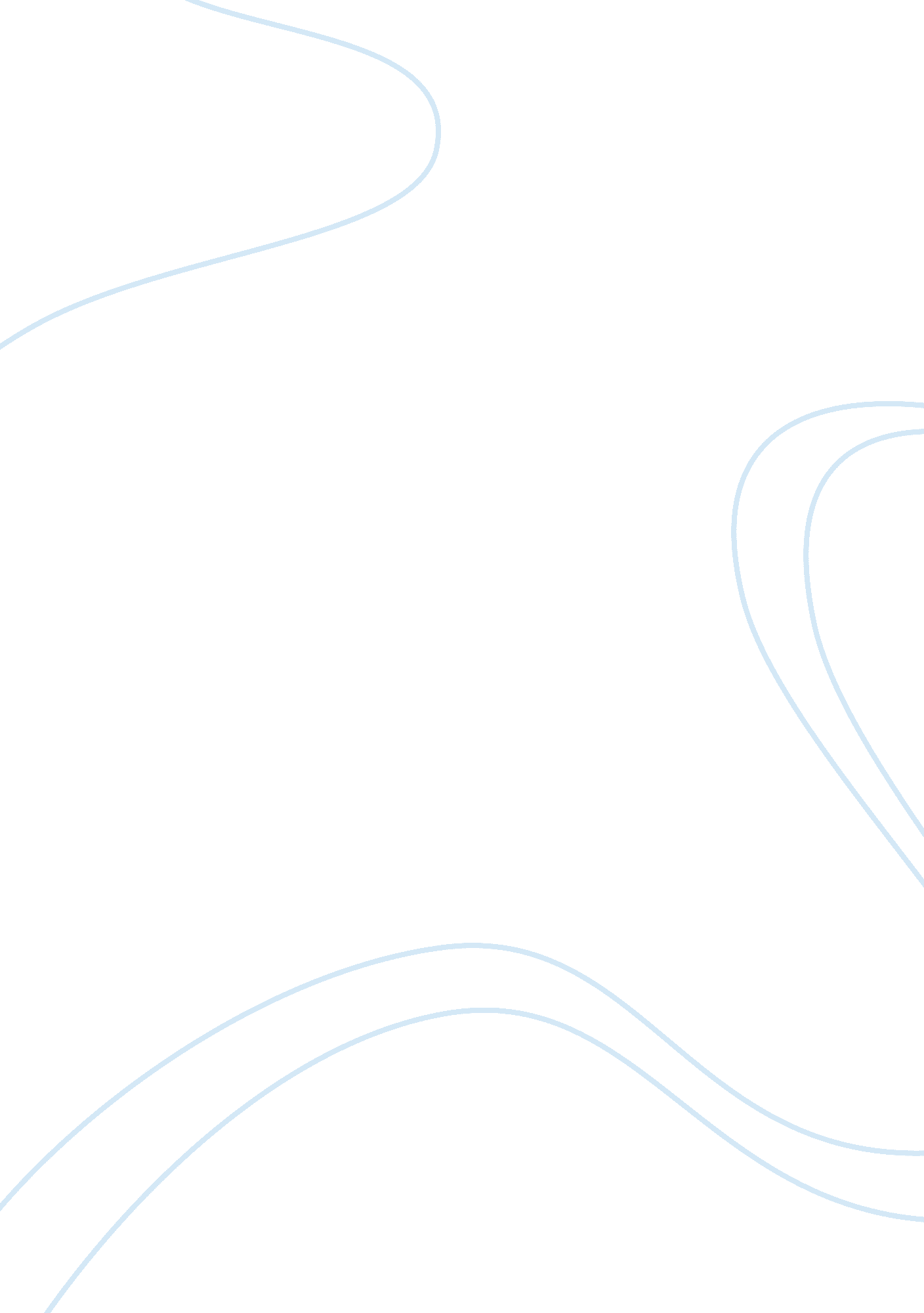 Analyze the assigned neurological disorder and prepare a reportScience, Biology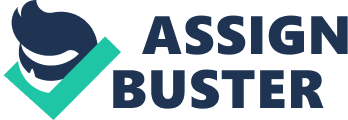 Analysis of Stroke A stroke represents an attack of the brain that occurs through blood clot hindering the flow of blood to the brain (What is Stroke?, 2012). The present study focuses on the causes and symptoms of stroke, learning about its pathophysiology and the treatments available. 
Stroke: Causes, Symptoms, Pathophysiology, Treatment: 
A stroke may be either an ischemic stroke or a hemorrhagic. An ischemic stroke is caused when blood vessels in the brain get clogged thus hindering the normal blood flow. A hemorrhagic stroke is caused by a burst or leakage of the blood vessel. The common symptoms of stroke include weakness in the arms and/or legs, in the face muscles, speaking difficulty, dizziness, problem in coordination, headache, vision problems, and loss of consciousness, with these symptoms occurring suddenly within few minutes. Immediate treatments from the doctor is necessary in case of a stroke that includes serving the patient with fluids, oxygen, controlling the blood pressure and if needed to apply medication like the available tissue plasminogen activator. In many cases, the use of a catheter is also made if necessary (Stroke, 2012). Transient ischemic attack (TIA) is similar to stroke and stroke is also at times referred by CVA or cerebrovascular accident. A primary difference between TIA and CVA is the duration where TIA generally lasts for 24 hours while CVA may last for more than 24 hours. Moreover, the effects of CVA are generally more severe than the TIA (Difference Between CVA and TIA, 2012). 
Conclusion: 
It can thus be concluded that depending on the severity of the stroke, the patient should be immediately taken for treatment with emergency. 
References 
1) Difference Between CVA and TIA (2012), differencebetween, Retrieved on July 6, 2012 from: http://www. differencebetween. net/science/health/difference-between-cva-and-tia/ 
2) Stroke (2012), emedicinehealth, Retrieved on July 6, 2012 from: http://www. emedicinehealth. com/stroke/article_em. htm 
3) What is Stroke? (2012), stroke, Retrieved on July 6, 2012 from: http://www. stroke. org/site/PageServer? pagename= stroke 